BÖLÜM I                                                    DERS PLANI                                                  Mart 2023BÖLÜM IIBÖLÜM IIIBÖLÜM IV Türkçe Öğretmeni                                                                                                                                                                                                                                                                                                                     Okul Müdürü   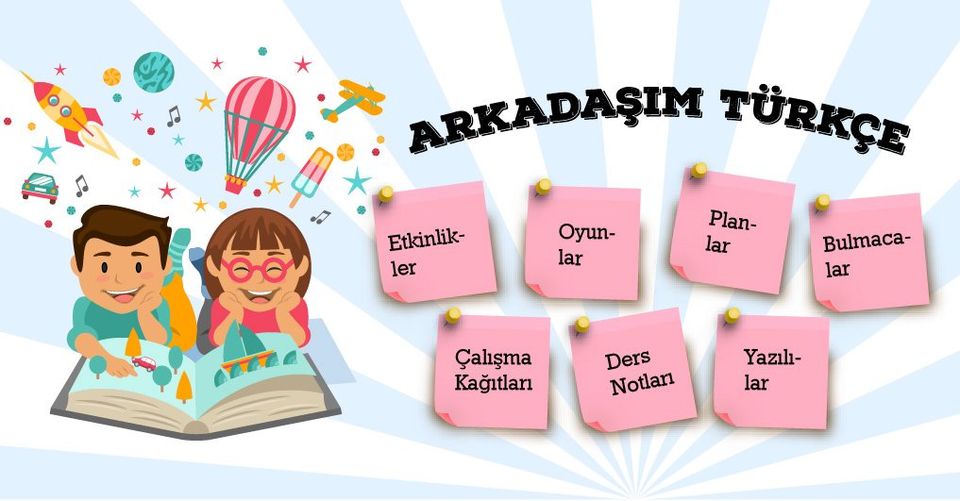 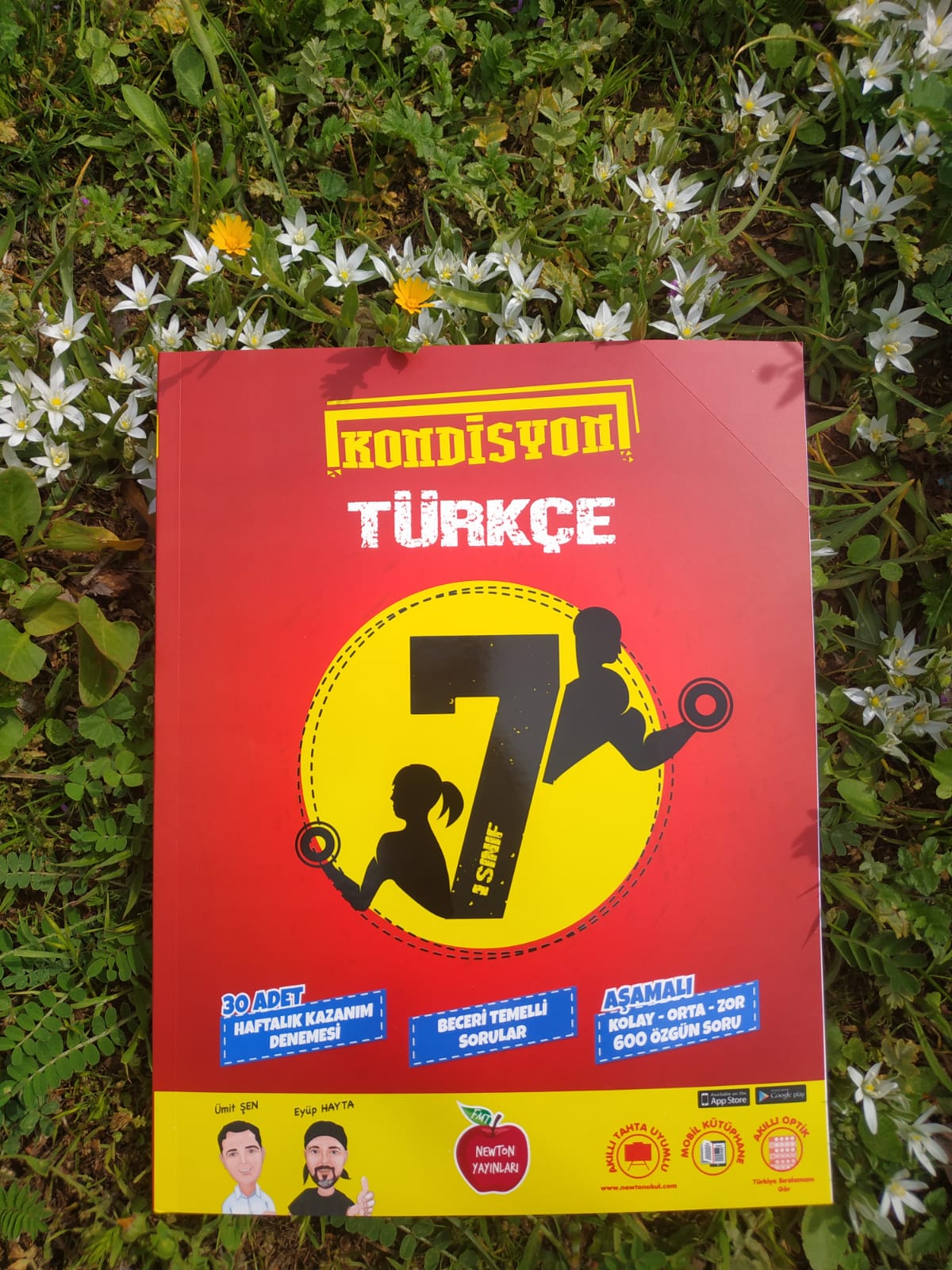 Dersin adıTÜRKÇESınıf7Temanın Adı/Metnin AdıSANAT/TÜRKİYE’DE GELENEKSEL SANATLARKonu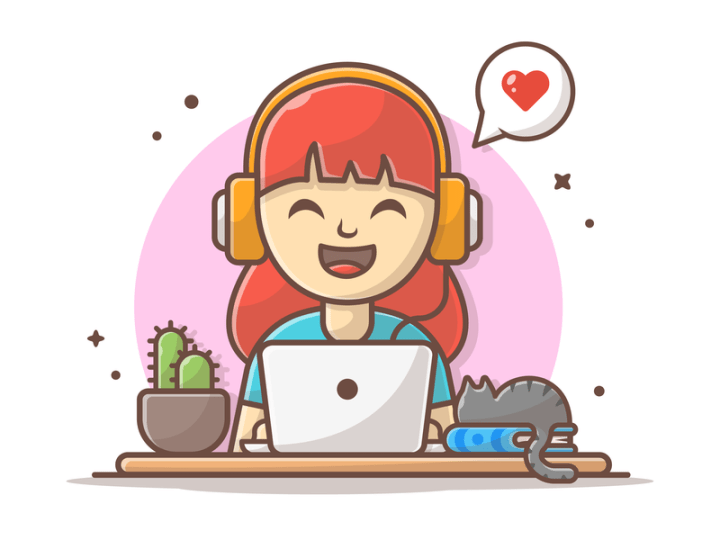 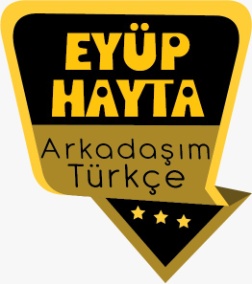 Sözcükte anlamAtasözleriEş anlamFiile yapıDüşünceyi geliştirme yollarıÖznel ve nesnel yargılarYabancı sözcüklere Türkçe karşılıklarBaşlıkZarflarNoktalama işaretleriYazım kurallarıAna fikirDeyimlerKonuMetin karşılaştırmaGeçiş ve bağlantı ifadeleriMetin oluşturmaÖnerilen Süre40+40+40+40+40 (5 ders saati)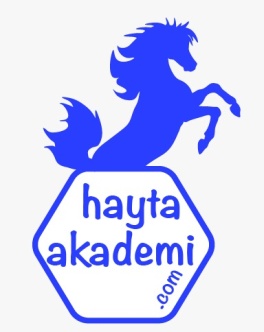 Öğrenci Kazanımları /Hedef ve Davranışlar OKUMAT.7.3.10. Basit, türemiş ve birleşik fiilleri ayırt eder.T.7.3.11. Zarfların metnin anlamına olan katkısını açıklar.DİNLEME/İZLEMET.7.1.13. Dinleme stratejilerini uygular.T.7.1.2. Dinlediklerinde/izlediklerinde geçen, bilmediği kelimelerin anlamını tahmin eder.T.7.1.4. Dinledikleri/izlediklerine yönelik soruları cevaplar.T.7.1.9. Dinlediklerinde/izlediklerinde başvurulan düşünceyi geliştirme yollarını tespit eder.T.7.1.11. Dinledikleriyle/izledikleriyle ilgili görüşlerini bildirir.KONUŞMAT.7.2.7. Konuşmalarında yabancı dillerden alınmış, dilimize henüz yerleşmemiş kelimelerin Türkçelerini kullanır. YAZMAT.7.4.4. Yazma stratejilerini uygular.T.7.4.10. Formları yönergelerine uygun doldurur.Ünite Kavramları ve Sembolleri/Davranış ÖrüntüsüSanat, sanatçı, hattat, hat, estetik, koleksiyon, ebru…Güvenlik Önlemleri (Varsa):Öğretme-Öğrenme-Yöntem ve Teknikleri Soru-cevap,  anlatım, açıklamalı okuma ve dinleme, açıklayıcı anlatım, inceleme, uygulama…Kullanılan Eğitim Teknolojileri-Araç, Gereçler ve Kaynakça* Öğretmen   * Öğrenciwww.tdk.gov.tr  https://sozluk.gov.tr/ internet siteleri, sözlük, deyimler ve atasözleri sözlüğü, EBA, geleneksel el sanatları konulu dergi haberleri,  gazete kupürleri, videolar…•  Dikkati Çekme“Ebru” ve “hat” sanatı hakkında izlediğiniz belgesellerden hangi bilgileri edindiniz? Arkadaşlarınızla paylaşınız. “Ebru” ve “hat” sanatı hakkında izlediğiniz belgesellerden hangi bilgileri edindiniz Arkadaşlarınızla paylaşınız.
Ebru sanatı, geleneksel el sanatlarımızdandır. Kâğıt süslemeciliğinde kitre, kola vb. yapıştırıcılarla yoğunlaştırılmış su üzerine, neft yağı ile sulandırılmış yağlı boya damlatılarak yapılan ve kâğıda geçirilen bir süsleme sanatıdır.Hat sanatı, Arap harfleri çevresinde oluşmuş güzel yazı yazma sanatıdır. Bu sanat, yazı ve çizgilerle yapılır. Hat sanatı Arap harflerinin gelişme gösterdiği dönemden sonra,  6.yy ve 10.yy arasında ortaya çıkmıştır. Hat sanatıyla uğraşan kişiye verilen unvan ‘’hattat’’ ‘tır.Geleneksel el sanatlarımızla ilgili hazırladığınız sunumları öğretmeninizin belirlediği süre içerisinde yapınız.Geleneksel el sanatları deyince aklınıza hangileri geliyor? Bir el sanatı ile uğraşmak isteseydiniz hangi el sanatını seçerdiniz? Niçin?•  GüdülemeBu hafta “TÜRKİYE’DE GELENEKSEL SANATLAR” adlı metni işleyeceğiz. Sevgili çocuklar, el sanatları insanoğlu var olduğundan beri tabiat şartlarına bağlı olarak ortaya çıkmıştır. İnsanların ihtiyaçlarını karşılamak, örtünmek ve korunmak amacı ile ilk örneklerini vermiştir. Daha sonra gelişerek çevre şartlarına göre değişimler gösteren el sanatları, ortaya çıktığı toplumun duygularını, sanatsal beğenilerini ve kültürel özelliklerini yansıtır hale gelerek "geleneksel" vasfı kazanmıştır. Geleneksel Türk el sanatları, Anadolu'nun binlerce yıllık tarihinden gelen çeşitli uygarlıkların kültür mirasıyla, kendi öz değerlerini birleştirerek zengin bir mozaik oluşturmuştur.•  Gözden GeçirmeBu dersimizde geleneksel el sanatları hakkında bilgi edineceksiniz.•  Derse GeçişEl sanatları, elle icra edilen, el emeğiyle ortaya çıkan, yapılması uzun uğraş ve zahmet gerektiren sanatlardır. El sanatları, doğal yollardan elde edilen hammaddelerin elle işlenmesi sonucunda ortaya çıkan sanatlardır.Sanat, duygu ve düşünce birikiminin davranış olgunluğu olarak bir eser meydana getirmesidir. Ortaya çıkan sanat eserinin işçiliğinin tamamen insani duygu, düşünce ve emek yoluyla oluşması el sanatlarını değerli kılar.Türk el sanatları da sanat tarihinde önemli bir yer tutar. Yaşatılmaya çalışılan el sanatları, Anadolu coğrafyasında ve bazı büyükşehirlerde kurulan kurslarda varlığını korumaktadır.Geleneksel Türk sanatları arasında bulunan günümüzde de icrası yapılan sanatları şu şekilde sıralayabiliriz:Minyatür sanatı, çinicilik, ahşap işçiliği, cam sanatı, taş işçiliği, tezhip sanatı, ebru sanatı, hat sanatı, bakırcılık, dokumacılık.Peki, nasıl icra ediliyor bu sanatlar?Minyatür sanatı: Küçük resimlerin yarattığı görsel şölenler diyebiliriz minyatür sanatı için 8. Yüzyıldan bu yana hayatta kalmayı başarmıştır.Çinicilik: Selçuklular ile birlikte Anadolu’da yaşamaya başlayan çinicilik sanatının iki tekniği ve üç büyük ustası vardır bilinen. Baba Nakkaş, Mimar Sinan ve Veli Can.Ahşap işçiliği: Selçuklular ile birlikte icra edilmeye başlanan ahşap oymacılığı, tarihe inanılmaz dokumaya sahip figürler bırakmıştır.Cam sanatı:  Cam üfleme sanatı olarak da bilinen cam sanatı.  Camın işlenerek bir san eseri halini almasını sağlar. Çok eski tarihe sahip olan cam tam olarak kim tarafından bulundu bilinmiyor.Taş işçiliği: Mermer ve granit gibi belli başlı taşların oyularak şekillendirilmesiyle ortaya çıkmış bir el sanatıdır.Tezhip sanatı: Altın ile yapılan bir tür işlemecilik olan bu sanatın günümüzde icra edilmesi çok az seviyededir.Ebru sanatı: Suya resim yapma olarak da bilinen ebru sanatı bugün de çokça icra edilmektedir.Hat sanatı:  Güzel yazı yazmak olarak çevirebileceğimiz hat Osmanlıdan bu güne kadar icra edilen el sanatları arasındadır.Bakırcılık:  Bakırın işlenmesi ile birçok ev aletinin ve süs eşyasının üretildiği sanattır.Dokumacılık:  Ana doluda çok eski zamanlardan beri var olan el sanatlarından biridir.  Günümüzde de devam etmektedir.Öğrencilere tamamlattırılacak. Dikkati çekme sorusu sorulduktan sonra öğrencilerden metnin içeriğini tahmin etmeleri istenecek.Metnin başlığı hakkında öğrenciler konuşturulacak.Metnin içeriği öğrenciler tarafından tahmin edilecek.(Metinde neler anlatılmış olabilir?)Güdüleme ve gözden geçirme bölümü söylenecek.Parça öğretmen tarafından örnek olarak okunacak.Öğrenciler tarafından anlaşılmayan, anlamı bilinmeyen kelimeler metnin üzerine işaretlenecekhttps://sozluk.gov.tr/ Kitre: Gevenden çıkarılan bir zamk türü, kestereKeven: Baklagillerden, çok yıllık, bazı türlerinden kitre denilen zamk çıkarılan, dikenli bir çalı, keven (Astragalus)Zamk: Akasya, kitre, sütleğen vb. ağaçların kabuklarından sızarak donan, eriyiği yapıştırıcı olarak kullanılan, renksiz veya sarı kırmızımtırak renkte biçimsiz maddeBiz:  Katı bir şeyi dikerken iğne geçirecek yeri delmek için kullanılan, çelikten yapılmış, sivri uçlu ve ağaç saplı araç, tığPorselen: 1.Kaolinden yapılma, beyaz, sert ve yarı saydam çömlek hamuru 2. Bu hamurdan yapılmış…Şablon:1.Üzerindeki harf ve şekillerin çevre çizgileri kalem ucu girecek biçimde oyuk olan, bu çizgilerden kalemle istenilen biçim elde edilen, metal veya plastikten cetvel  3. Çok kez tekrarlandığından kanıksanmış basmakalıp örnekAnlaşılmayan, anlamı bilinmeyen sözcüklerin anlamı ilk önce sözcüğün gelişinden çıkarılmaya çalışılacak. Sözcüklerin anlamı sözlükten bulunacak, sonra defterlere yazılacak.Öğrencilere 5-8 kelimeden oluşan cümleler kurdurularak bilinmeyen kelimeler anlamlandırılacak.Yanlış telaffuz edilen kelimeler birlikte düzeltilecek.Metinde geçen aşağıdaki sözcüklerin anlamını önce tahmin ediniz. Sonra bu sözcükleri sözlükten bulup anlamlarını yazınız. Daha sonra tahminleriniz ile sözlük anlamlarını karşılaştırınız.estetik: Sanatsal yaratının genel yasalarıyla sanatta ve hayatta güzelliğin kuramsal bilimi, güzel duyu, bedii, bediiyat
koleksiyon: Öğrenme, yarar sağlama veya zevk amacıyla bir araya getirilmiş ve özelliklerine göre sınıflara ayrılmış nesnelerin bütünü, derlem
hattat: Çok güzel el yazısı yazan sanatçı
icazet: İzin
kavis: Bir eğrinin sınırlı bir kısmı, eğmeç
akik: Kalseduan kuvarsının bir türü olan, yüzük taşı, mühür vb. yapmakta kullanılan, türlü renklerde, yarı saydam, parlak ve değerli bir taş
kitre: Gevenden çıkarılan bir zamk türü, kestere
öd: SafraAşağıdaki soruları metne göre yanıtlayınız.1. Hat sanatı nasıl ortaya çıkarmış?
Cevap: Yazının estetik bir amaçla yazılmasıyla ortaya çıkmıştır.2. Hat sanatı tarihimizde en çok hangi dönemde önem kazanmış?
Cevap: Osmanlı döneminde önem kazanmıştır.3. Hat sanatında kullanılan temel malzemeler nelermiş?
Cevap: Kalem, mürekkep, kağıt, hokka.4. “Ebru” sözcüğü ne anlama gelirmiş?
Cevap: Farsça “bulut” anlamına gelirmiş. 5. Ebru sanatında kullanılan temel malzemeler nelermiş?
Cevap: Kitre, öd, toprak boya, at kılı ve gül dalından fırçalar.İzlediğiniz belgeseller ile metnin içeriğini karşılaştırınız.Metinde, düşünceyi geliştirme yollarından hangileri kullanılmıştır? Açıklayınız.
Metinde tanımlama ve karşılaştırma kullanılmıştır. Hat ve ebru sanatı, bu sanatlar için gerekli malzemeler tanımlama yolu ile anlatılmıştır. Hat ve ebru sanatının geçmişte ve günümüzdeki yeri hakkında karşılaştırma yapılmıştır.a. Aşağıdaki yabancı sözcükleri Türkçe karşılıkları ile eşleştiriniz.start --> başlangıç
cv --> öz geçmiş
like --> beğen
online --> çevrim içi
nick name --> takma ad
selfie --> öz çekim
check --> kontrol etmek
trend  --> eğilim
download --> indir
uyarlama --> versiyonb. Türkçesi varken yabancı sözcükleri kullanmak sizce doğru mudur? Neden? Aşağıya yazınız.
Türkçesi varken yabancı sözcükleri kullanmak doğru değildir. Ana dilimizi korumak için her kelimenin Türkçe karşılığını kullanmak zorundayız. Türkçesi varken yabancı kelimeler kullandığımızda, ana dilimiz gün geçtikçe yok olur. Ana dil, milletlerin kültürlerini ve tarihlerini unutmamalarını sağlayan en önemli etkendir. Ana dilimizi unutmak demek, kültürümüzü ve tarihimizi unutmak demektir. Bu durum kimliğimizin de yok olması demektir.Aşağıdaki duvar yazılarını inceleyiniz. Bunlarla ilgili görüşlerinizi açıklayınız.ÇOCUKLAR BUGÜNÜN YARINI, YARININ UMUDUDUR.
Çocuklar büyüyünce geleceğin yetişkinleri olacaktır. Şu an çocuklar nasıl yetiştirilirse gelecek de o şekilde şekillenecektir.DÜNÜ DOĞRU OKURSAN YARINI SEN YAZARSIN.
Tarihimizi bilmek önemlidir. Eğer tarihimizi iyi bilirsek, geçmişten yaşanan tecrübelere göre geleceğimizi daha doğru bir şekilde oluşturabilmek için önlemler alabiliriz.OKUMANIN ZAMANI YOKTUR.
Günlük yaşamda her şeyin bir zamanı vardır; işe gitmek, okula gitmek, yemek yemek gibi. Fakat insan her zaman her yerde okuyabilir.UMUT, CESARETİN YARISIDIR.
Bir işin olabileceği hakkında inancımız varsa, o işe başlamak için gerekli olan adımları daha kolay atabiliriz.Aşağıdaki güzel yazı örneğini inceleyiniz. Örnekteki yazıyı açıklayan bir metin yazınız. Yazınızı zenginleştirmek için atasözleri, deyimler ve özdeyişler kullanınız.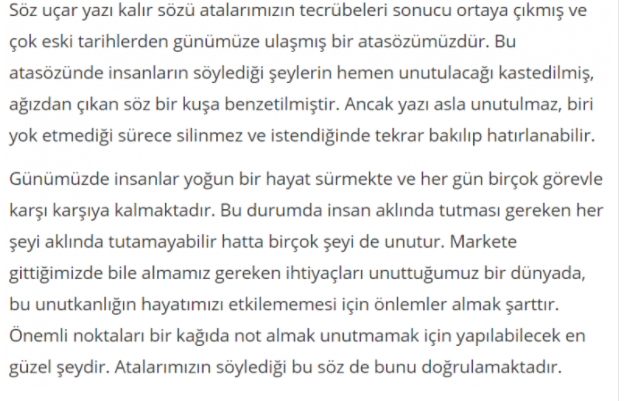 Yaşadığınız şehirde, belediyenize bağlı gençlik merkezine üye olmak istediğinizi düşününüz. Aşağıdaki “Üye Başvuru Formu”nu kurallarına uygun olarak doldurunuz.Kendi bilgilerinize göre formu siz doldurabilirsiniz.a. Aşağıdaki metni okuyunuz. Metinde geçen fiillerin altını çiziniz.Horoz ile TilkiGün görmüş, akıllı mı akıllı bir horoz, ağacın dalına tünemiş. Avlanmak için dolaşmakta olan tilkinin yolu da o ağacın altına düşmüş. Ağacın dalında tünemekte olan horozu görünce,
— Horoz kardeş, müjdeler olsun, artık hayvanlar arasında barış oldu. Aşağı in de bunu kutlayalım.
Kucaklaşıp öpüşelim. (…) demiş.
Gün görmüş, akıllı horoz başını aşağı doğru uzatarak,
— Can kardeşim, bu haberin beni çok mutlu etti. Bak bu yana doğru iki tazı geliyor. Onlar gelsin, ben ineyim. Bu mutlu günü öpüşerek birlikte kutlayalım, demiş.
Tazı sözünü duyan tilki,
— Hoşça kal horoz kardeş. Benim çok işim var. Bu mutlu günü dönüşte kutlar, öpüşürüz, diyerek
telaşla koşup gitmiş.
Deneyimi sayesinde bu numarayı yutmamış horoz. Tilkiyi alt ettiği için de arkasından kıs kıs gülmüş.b. Altını çizdiğiniz fiilleri yapılarına göre tablonun uygun kutucuklarına yazınız.Aşağıdaki cümlelerde geçen zarfların altını çizip türünü örnekteki gibi işaretleyiniz.                                                                      Diğer metnin hazırlık çalışması verilecek.(Çalışmanın önemiyle ilgili özlü sözler derleyiniz. Bunlardan birini açıklayan kısa bir metin yazınız.)•  Derse GeçişEl sanatları, elle icra edilen, el emeğiyle ortaya çıkan, yapılması uzun uğraş ve zahmet gerektiren sanatlardır. El sanatları, doğal yollardan elde edilen hammaddelerin elle işlenmesi sonucunda ortaya çıkan sanatlardır.Sanat, duygu ve düşünce birikiminin davranış olgunluğu olarak bir eser meydana getirmesidir. Ortaya çıkan sanat eserinin işçiliğinin tamamen insani duygu, düşünce ve emek yoluyla oluşması el sanatlarını değerli kılar.Türk el sanatları da sanat tarihinde önemli bir yer tutar. Yaşatılmaya çalışılan el sanatları, Anadolu coğrafyasında ve bazı büyükşehirlerde kurulan kurslarda varlığını korumaktadır.Geleneksel Türk sanatları arasında bulunan günümüzde de icrası yapılan sanatları şu şekilde sıralayabiliriz:Minyatür sanatı, çinicilik, ahşap işçiliği, cam sanatı, taş işçiliği, tezhip sanatı, ebru sanatı, hat sanatı, bakırcılık, dokumacılık.Peki, nasıl icra ediliyor bu sanatlar?Minyatür sanatı: Küçük resimlerin yarattığı görsel şölenler diyebiliriz minyatür sanatı için 8. Yüzyıldan bu yana hayatta kalmayı başarmıştır.Çinicilik: Selçuklular ile birlikte Anadolu’da yaşamaya başlayan çinicilik sanatının iki tekniği ve üç büyük ustası vardır bilinen. Baba Nakkaş, Mimar Sinan ve Veli Can.Ahşap işçiliği: Selçuklular ile birlikte icra edilmeye başlanan ahşap oymacılığı, tarihe inanılmaz dokumaya sahip figürler bırakmıştır.Cam sanatı:  Cam üfleme sanatı olarak da bilinen cam sanatı.  Camın işlenerek bir san eseri halini almasını sağlar. Çok eski tarihe sahip olan cam tam olarak kim tarafından bulundu bilinmiyor.Taş işçiliği: Mermer ve granit gibi belli başlı taşların oyularak şekillendirilmesiyle ortaya çıkmış bir el sanatıdır.Tezhip sanatı: Altın ile yapılan bir tür işlemecilik olan bu sanatın günümüzde icra edilmesi çok az seviyededir.Ebru sanatı: Suya resim yapma olarak da bilinen ebru sanatı bugün de çokça icra edilmektedir.Hat sanatı:  Güzel yazı yazmak olarak çevirebileceğimiz hat Osmanlıdan bu güne kadar icra edilen el sanatları arasındadır.Bakırcılık:  Bakırın işlenmesi ile birçok ev aletinin ve süs eşyasının üretildiği sanattır.Dokumacılık:  Ana doluda çok eski zamanlardan beri var olan el sanatlarından biridir.  Günümüzde de devam etmektedir.Öğrencilere tamamlattırılacak. Dikkati çekme sorusu sorulduktan sonra öğrencilerden metnin içeriğini tahmin etmeleri istenecek.Metnin başlığı hakkında öğrenciler konuşturulacak.Metnin içeriği öğrenciler tarafından tahmin edilecek.(Metinde neler anlatılmış olabilir?)Güdüleme ve gözden geçirme bölümü söylenecek.Parça öğretmen tarafından örnek olarak okunacak.Öğrenciler tarafından anlaşılmayan, anlamı bilinmeyen kelimeler metnin üzerine işaretlenecekhttps://sozluk.gov.tr/ Kitre: Gevenden çıkarılan bir zamk türü, kestereKeven: Baklagillerden, çok yıllık, bazı türlerinden kitre denilen zamk çıkarılan, dikenli bir çalı, keven (Astragalus)Zamk: Akasya, kitre, sütleğen vb. ağaçların kabuklarından sızarak donan, eriyiği yapıştırıcı olarak kullanılan, renksiz veya sarı kırmızımtırak renkte biçimsiz maddeBiz:  Katı bir şeyi dikerken iğne geçirecek yeri delmek için kullanılan, çelikten yapılmış, sivri uçlu ve ağaç saplı araç, tığPorselen: 1.Kaolinden yapılma, beyaz, sert ve yarı saydam çömlek hamuru 2. Bu hamurdan yapılmış…Şablon:1.Üzerindeki harf ve şekillerin çevre çizgileri kalem ucu girecek biçimde oyuk olan, bu çizgilerden kalemle istenilen biçim elde edilen, metal veya plastikten cetvel  3. Çok kez tekrarlandığından kanıksanmış basmakalıp örnekAnlaşılmayan, anlamı bilinmeyen sözcüklerin anlamı ilk önce sözcüğün gelişinden çıkarılmaya çalışılacak. Sözcüklerin anlamı sözlükten bulunacak, sonra defterlere yazılacak.Öğrencilere 5-8 kelimeden oluşan cümleler kurdurularak bilinmeyen kelimeler anlamlandırılacak.Yanlış telaffuz edilen kelimeler birlikte düzeltilecek.Metinde geçen aşağıdaki sözcüklerin anlamını önce tahmin ediniz. Sonra bu sözcükleri sözlükten bulup anlamlarını yazınız. Daha sonra tahminleriniz ile sözlük anlamlarını karşılaştırınız.estetik: Sanatsal yaratının genel yasalarıyla sanatta ve hayatta güzelliğin kuramsal bilimi, güzel duyu, bedii, bediiyat
koleksiyon: Öğrenme, yarar sağlama veya zevk amacıyla bir araya getirilmiş ve özelliklerine göre sınıflara ayrılmış nesnelerin bütünü, derlem
hattat: Çok güzel el yazısı yazan sanatçı
icazet: İzin
kavis: Bir eğrinin sınırlı bir kısmı, eğmeç
akik: Kalseduan kuvarsının bir türü olan, yüzük taşı, mühür vb. yapmakta kullanılan, türlü renklerde, yarı saydam, parlak ve değerli bir taş
kitre: Gevenden çıkarılan bir zamk türü, kestere
öd: SafraAşağıdaki soruları metne göre yanıtlayınız.1. Hat sanatı nasıl ortaya çıkarmış?
Cevap: Yazının estetik bir amaçla yazılmasıyla ortaya çıkmıştır.2. Hat sanatı tarihimizde en çok hangi dönemde önem kazanmış?
Cevap: Osmanlı döneminde önem kazanmıştır.3. Hat sanatında kullanılan temel malzemeler nelermiş?
Cevap: Kalem, mürekkep, kağıt, hokka.4. “Ebru” sözcüğü ne anlama gelirmiş?
Cevap: Farsça “bulut” anlamına gelirmiş. 5. Ebru sanatında kullanılan temel malzemeler nelermiş?
Cevap: Kitre, öd, toprak boya, at kılı ve gül dalından fırçalar.İzlediğiniz belgeseller ile metnin içeriğini karşılaştırınız.Metinde, düşünceyi geliştirme yollarından hangileri kullanılmıştır? Açıklayınız.
Metinde tanımlama ve karşılaştırma kullanılmıştır. Hat ve ebru sanatı, bu sanatlar için gerekli malzemeler tanımlama yolu ile anlatılmıştır. Hat ve ebru sanatının geçmişte ve günümüzdeki yeri hakkında karşılaştırma yapılmıştır.a. Aşağıdaki yabancı sözcükleri Türkçe karşılıkları ile eşleştiriniz.start --> başlangıç
cv --> öz geçmiş
like --> beğen
online --> çevrim içi
nick name --> takma ad
selfie --> öz çekim
check --> kontrol etmek
trend  --> eğilim
download --> indir
uyarlama --> versiyonb. Türkçesi varken yabancı sözcükleri kullanmak sizce doğru mudur? Neden? Aşağıya yazınız.
Türkçesi varken yabancı sözcükleri kullanmak doğru değildir. Ana dilimizi korumak için her kelimenin Türkçe karşılığını kullanmak zorundayız. Türkçesi varken yabancı kelimeler kullandığımızda, ana dilimiz gün geçtikçe yok olur. Ana dil, milletlerin kültürlerini ve tarihlerini unutmamalarını sağlayan en önemli etkendir. Ana dilimizi unutmak demek, kültürümüzü ve tarihimizi unutmak demektir. Bu durum kimliğimizin de yok olması demektir.Aşağıdaki duvar yazılarını inceleyiniz. Bunlarla ilgili görüşlerinizi açıklayınız.ÇOCUKLAR BUGÜNÜN YARINI, YARININ UMUDUDUR.
Çocuklar büyüyünce geleceğin yetişkinleri olacaktır. Şu an çocuklar nasıl yetiştirilirse gelecek de o şekilde şekillenecektir.DÜNÜ DOĞRU OKURSAN YARINI SEN YAZARSIN.
Tarihimizi bilmek önemlidir. Eğer tarihimizi iyi bilirsek, geçmişten yaşanan tecrübelere göre geleceğimizi daha doğru bir şekilde oluşturabilmek için önlemler alabiliriz.OKUMANIN ZAMANI YOKTUR.
Günlük yaşamda her şeyin bir zamanı vardır; işe gitmek, okula gitmek, yemek yemek gibi. Fakat insan her zaman her yerde okuyabilir.UMUT, CESARETİN YARISIDIR.
Bir işin olabileceği hakkında inancımız varsa, o işe başlamak için gerekli olan adımları daha kolay atabiliriz.Aşağıdaki güzel yazı örneğini inceleyiniz. Örnekteki yazıyı açıklayan bir metin yazınız. Yazınızı zenginleştirmek için atasözleri, deyimler ve özdeyişler kullanınız.Yaşadığınız şehirde, belediyenize bağlı gençlik merkezine üye olmak istediğinizi düşününüz. Aşağıdaki “Üye Başvuru Formu”nu kurallarına uygun olarak doldurunuz.Kendi bilgilerinize göre formu siz doldurabilirsiniz.a. Aşağıdaki metni okuyunuz. Metinde geçen fiillerin altını çiziniz.Horoz ile TilkiGün görmüş, akıllı mı akıllı bir horoz, ağacın dalına tünemiş. Avlanmak için dolaşmakta olan tilkinin yolu da o ağacın altına düşmüş. Ağacın dalında tünemekte olan horozu görünce,
— Horoz kardeş, müjdeler olsun, artık hayvanlar arasında barış oldu. Aşağı in de bunu kutlayalım.
Kucaklaşıp öpüşelim. (…) demiş.
Gün görmüş, akıllı horoz başını aşağı doğru uzatarak,
— Can kardeşim, bu haberin beni çok mutlu etti. Bak bu yana doğru iki tazı geliyor. Onlar gelsin, ben ineyim. Bu mutlu günü öpüşerek birlikte kutlayalım, demiş.
Tazı sözünü duyan tilki,
— Hoşça kal horoz kardeş. Benim çok işim var. Bu mutlu günü dönüşte kutlar, öpüşürüz, diyerek
telaşla koşup gitmiş.
Deneyimi sayesinde bu numarayı yutmamış horoz. Tilkiyi alt ettiği için de arkasından kıs kıs gülmüş.b. Altını çizdiğiniz fiilleri yapılarına göre tablonun uygun kutucuklarına yazınız.Aşağıdaki cümlelerde geçen zarfların altını çizip türünü örnekteki gibi işaretleyiniz.                                                                      Diğer metnin hazırlık çalışması verilecek.(Çalışmanın önemiyle ilgili özlü sözler derleyiniz. Bunlardan birini açıklayan kısa bir metin yazınız.)Ölçme-Değerlendirme•  Bireysel öğrenme etkinliklerine yönelik Ölçme-Değerlendirme•  Grupla öğrenme etkinliklerine yönelik Ölçme-Değerlendirme•  Öğrenme güçlüğü olan öğrenciler ve ileri düzeyde öğrenme hızında olan öğrenciler için ek Ölçme-Değerlendirme etkinlikleri Geleneksel el sanatları hakkında neler biliyorsunuz?Geleneği yaşatmak, ne demektir?Aşağıdaki cümlelerden hangisinde zaman zarfı kullanılmamıştır?

A) Dün bizi görmeye gelmiş.
B) Sonbaharda yurt dışına gideceğiz.
C) Bizi bırakıp yukarı çıkmıştı.
D) Babam yarın İstanbul’a gelecekmiş.Dersin Diğer Derslerle İlişkisi  Okurken sesli okuma kurallarına, yazarken imla ve noktalamaya diğer derslerde de dikkat etmeleri sağlanır.Plânın Uygulanmasına İlişkin Açıklamalar 